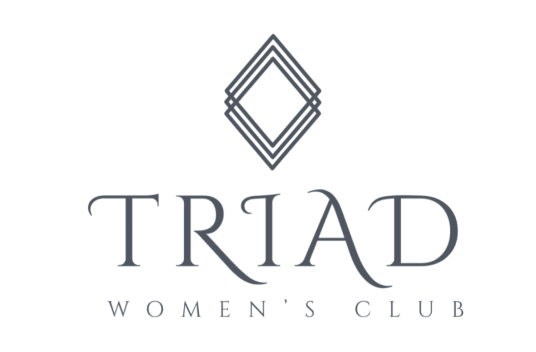 Triad Women’s Club - Scholarship ProgramScholarship Application GuidelinesEligibilityThe Triad Women’s Club (TWC) Board has provided the following guidelines, which must be met by the individual(s) who is selected. Candidates must:Be a single working mother, at least 18 years of ageBe enrolled in an accredited degree program offering an Associates, Bachelors degree, or equivalent Vocational trainingHave a minimum 2.8 GPA (cumulative) or equivalentBe a Piedmont Triad resident and/or be enrolled in an accredited institution or vocation school located in the Piedmont Triad and/or employed in the Piedmont TriadBe a United States citizenCriteria The criteria, which will be used for the selection of a candidate(s) includes:Completed application form (in WORD)Copy of most current FAFSA Student Aid Report (SAR) or a copy of an award letter from the Financial Aid Office establishing financial needOfficial college transcriptPersonal statement (essay format)One confidential letter of recommendation submitted by the recommending party to the Scholarship Program chair with the recommending party’s contact information (name, address, and phone #)Completed applications and all other materials sent via email to Scholarship Program chair at twcscholarshipchair@gmail.com by submission deadlineProcessThe Triad Women’s Club – Scholarship Committee will review application packages and recommend the finalists to the TWC Board.  The Board will make the final selection using the above criteria.  The Scholarship recipient will be notified once the final selection is made, and unsuccessful candidates are notified.  The Board, Scholarship Program chair, and recipient will coordinate the date, time, and location of the presentation.  The recipient is expected to meet and network with members and must allow the use of her story and photo(s) in promotion of the scholarship program in the future.  Required MaterialsThe following items must be included with the application for it to be considered by the TWC Scholarship Committee:Completed application form (using WORD)Copy of most recent FAFSA Student Aid Report (SAR) or a copy of an award letter from the Financial Aid Office establishing the financial needOfficial college transcript or vocational school recordsPersonal statement (essay format: introduction, body, and conclusion), (up to 300 words) Provide a list of social media URLs: Facebook, LinkedIn, Instagram, X (Twitter), TikTokOne letter of recommendation including contact information (emailed by the recommending party to the Scholarship Program director); the letter may be from a teacher/professor, current employer, client, professional familiar with the candidate’s motivation to attend college, ability to succeed, and goals Upload supplemental materials: Candidate photo (preferably headshot) and short bioCompleted applications and all other materials sent via email to Scholarship Program chair at twcscholarshipchair@gmail.com by submission deadlineOther itemsAny questions regarding the application should be emailed to the Scholarship Program chair at twcscholarshipchair@gmail.com, please include “Scholarship Application Questions” in email subject line Applications (and required materials) must be received via email by the deadline dateApplicants will be notified whether they will be receiving scholarship or not 